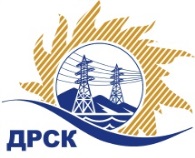 Акционерное Общество«Дальневосточная распределительная сетевая  компания»ПРОТОКОЛ № 697/МКС-Рзаседания Закупочной комиссии по рассмотрению заявок по открытому запросу предложений на право заключения договора поставки:   
«Комплектные трансформаторные подстанции» для нужд филиала АО «ДРСК» «Амурские электрические сети»,  Закупка 1045 р. 2.1.2 ГКПЗ 2017.Способ и предмет закупки: открытый запрос предложений  на право заключения Договора поставки: «Комплектные трансформаторные подстанции» для нужд филиала АО «ДРСК» «Амурские электрические сети»ПРИСУТСТВОВАЛИ:  члены постоянно действующей Закупочной комиссии 1-го уровня АО «ДРСК» .ВОПРОСЫ, ВЫНОСИМЫЕ НА РАССМОТРЕНИЕ ЗАКУПОЧНОЙ КОМИССИИ: О  рассмотрении результатов оценки заявок УчастниковОб отклонении заявки   ООО «Уруссинский электромеханический завод»Об отклонении заявки ООО "Энерго-Импульс+" О признании заявок соответствующими условиям Документации о закупкеО предварительной ранжировке заявок.О проведении переторжкиРЕШИЛИ:По вопросу № 1 Признать объем полученной информации достаточным для принятия решения.Утвердить цены, полученные на процедуре вскрытия конвертов с заявками участников открытого запроса предложений.По вопросу № 2Отклонить заявку Участника ООО «Уруссинский электромеханический завод» от дальнейшего рассмотрения как несоответствующую требованиям п. 2.8.2.5 в). Документации о закупке.По вопросу № 3 Отклонить заявку Участника ООО Группа компаний "Эврика МК"  от дальнейшего рассмотрения как несоответствующую требованиям п. 2.8.2.5 в). Документации о закупке.По вопросу № 4Признать заявки Признать заявки  АО  «Дальневосточная  электротехническая компания», "Энерго-Импульс+", "НЕВАЭНЕРГОПРОМ", ООО  "АМУРЭЛЕКТРОЩИТ" ,  ООО  "ВОСТОКЭНЕРГО"     удовлетворяющим по существу условиям Документации о закупке и принять их к дальнейшему рассмотрению соответствующими условиям Документации о закупке и принять их к дальнейшему рассмотрению.     По вопросу № 5     Утвердить предварительную ранжировку заявок Участников:По вопросу № 6Провести переторжку. Допустить к участию в переторжке заявки следующих участников: АО  «Дальневосточная  электротехническая компания», "Энерго-Импульс+" , "НЕВАЭНЕРГОПРОМ" , ООО  "АМУРЭЛЕКТРОЩИТ" ,  ООО  "ВОСТОКЭНЕРГО"   Определить форму переторжки: заочная.Назначить переторжку на 07.12.2017г. в 11:00 час. (амурского времени).Место проведения переторжки: rushydro.roseltorg.ru Ответственному секретарю Закупочной комиссии уведомить участников, приглашенных к участию в переторжке, о принятом комиссией решенииПровести переторжку. Терёшкина Г.М.Тел. (4162) 397-260г. Благовещенск« 05 » декабря 2017№п/пНаименование Участника закупки и его адресЦена заявки без НДС на участие в закупке1Акционерное общество «Дальневосточная  электротехническая компания» 9 850 000.002Общество с ограниченной ответственностью «Уруссинский электромеханический завод» 8 715 060.383Общество с ограниченной ответственностью "Энерго-Импульс+" 9 980 209.724Общество с ограниченной ответственностью Группа компаний "ЭврикаМК" 7 584 745.765Общество с ограниченной ответственностью "НЕВАЭНЕРГОПРОМ" 10 000 000.006Общество с ограниченной ответственностью "ВОСТОКЭНЕРГО" 9 999 933.007Общество с ограниченной ответственностью "АМУРЭЛЕКТРОЩИТ" 10 000 000.00Основания для отклоненияВ заявке участника:- Не приложены отсканированные копии деклараций соответствия на КТП, трансформаторы, что не соответствует п. 3.6. технического задания заказчика- Не приложены копии протоколов испытаний, подтверждающих требования по сейсмостойкости по шкале MSK-64, что не соответствует п. 3.7.2. технического задания на проведение закупки.- Не приложены ТУ, в соответствии с которыми выпускается оборудование, что не соответствует п. 3.8.1 технического задания заказчика. - Не приложены сборочные и компоновочные чертежи на оборудование, что не соответствует п. 3.8.2 технического задания заказчика.- Не приложено техническое описание, что не соответствует п. 3.8.3 технического задания заказчика.- Не приложены инструкции по эксплуатации оборудования, что не соответствует п. 3.8.4 технического задания заказчика.- Документация не разбита на отдельные тематические папки, что не соответствует п. 3.12. технического задания заказчика.- В документации участника отсутствуют технические характеристики предлагаемого оборудования в объеме достаточном для оценки предлагаемого оборудования, что не соответствует п. 4.1. технического задания заказчика.Основания для отклоненияВ заявке участника:- Не приложены отсканированные копии деклараций соответствия ГОСТ 12.2.007.2-75, ГОСТ 12.2.024-87, ГОСТ 1516.3-96 на трансформаторы, что не соответствует п. 3.6., 3.7.1 технического задания заказчика. - Не приложены сборочные и компоновочные чертежи на оборудование, что не соответствует п. 3.8.2 технического задания заказчика.- Не приложено техническое описание, что не соответствует п. 3.8.3 технического задания на проведение закупки.- Не приложены инструкции по эксплуатации оборудования, что не соответствует п. 3.8.4 технического задания заказчика.- Документация не разбита на отдельные тематические папки, что не соответствует п. 3.12. технического задания заказчика.- В документации участника отсутствуют технические характеристики предлагаемого оборудования в объеме достаточном для оценки предлагаемого оборудования, что не соответствует п. 4.1. технического задания заказчика.  .Место в предварительной ранжировкеНаименование участника и его адресСтрана происхожденияЦена заявки на участие в закупке без НДС, руб.Итоговая оценка предпочтительности заявок1 местоАО  «Дальневосточная  электротехническая компания»РФ9 850 000.000,5682 местоООО  "Энерго-Импульс+" РФ9 980 209.720,5093 местоООО  "НЕВАЭНЕРГОПРОМ"РФ10 000 000.000,5003 местоООО  "АМУРЭЛЕКТРОЩИТ"РФ10 000 000.000,5004 местоООО  "ВОСТОКЭНЕРГО"   РФ9 999 933.000,300Секретарь Закупочной комиссии  1 уровня АО «ДРСК____________________М.Г. Елисеева